               29 января   2021 года                 №1(225) 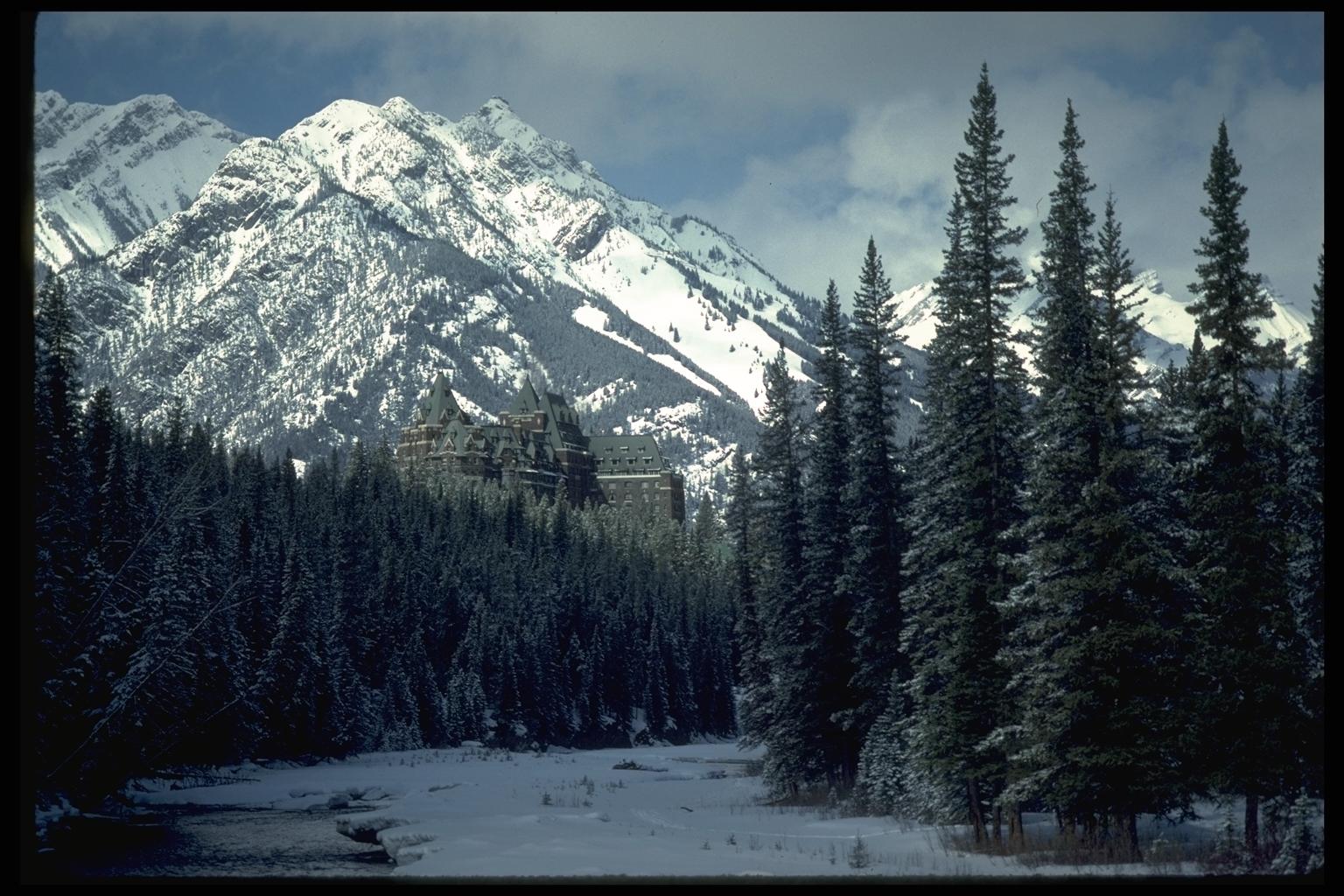 «Умыганская панорама» - периодическое печатное издание в форме газеты, учрежденное для издания официальных и иных   сообщений и материалов, нормативных и иных актов Думы и администрации Умыганского сельского поселения, Тулунского района, Иркутской области.РОССИЙСКАЯ ФЕДЕРАЦИЯИРКУТСКАЯ ОБЛАСТЬАДМИНИСТРАЦИЯ Умыганского сельского поселенияПОСТАНОВЛЕНИЕ21.01.2021 г.                                                                                                                                                       №1-пас. Умыган        О внесение изменений в административный регламент предоставления муниципальной услуги  "Предоставление разрешения на условно  разрешенный вид использования земельного  участка или объекта капитального строительства",  утвержденный постановлением Администрации  Умыганского сельского поселения от 20.10.2020 года №27-паВо исполнение Федерального закона от 27.07.2010 N 210-ФЗ "Об организации предоставления государственных и муниципальных услуг", в соответствии с Федеральным законом от 06.10.2003 N 131-ФЗ "Об общих принципах организации местного самоуправления в Российской Федерации", постановлением администрации Умыганского сельского поселения от 06.07.2012 г. №26-па "О порядке разработки и утверждения административных регламентов предоставления муниципальных услуг", руководствуясь Уставом Умыганского муниципального образования, ПОСТАНОВЛЯЮ:1. Внести в административный регламент предоставления муниципальной услуги «Предоставление разрешения на условно разрешенный вид использования земельного участка или объекта капитального строительства», утвержденный постановлением администрации Умыганского сельского поселения от 20.10.2020 года №27-па следующие изменения:1.1. Из наименования административного регламента слова «администрации Умыганского сельского поселения» исключить;1.2. Пункт 1.3. исключить;1.3. Абзац второй пункта 2.1. исключить;1.4.Абзац первый пункта 2.4.1.  изложить в следующей редакции:«Порядок организации и проведения публичных слушаний определяется решением Думы Умыганского сельского поселения,  с учетом положений статьи 39 Градостроительного кодекса Российской Федерации. Срок проведения общественных обсуждений или публичных слушаний со дня оповещения жителей муниципального образования об их проведении до дня опубликования заключения о результатах общественных обсуждений или публичных слушаний определяется уставом муниципального образования и нормативным правовым актом Думы Умыганского сельского поселения.»;1.5. В абзаце первом подпункта 1 пункта 2.6. слово «выдаче» заменить словом «предоставлении».1.6. Пункты 3.8, 3.13  после слов «представленных заявителем» дополнить словами «, отказ в приеме документов»;    1.7. В пункте 3.9. слова «с помощью автоматизированных информационных систем» заменить словами «(через электронную почту администрации или (и) Единый портал государственных и муниципальных услуг)»;1.8. Пункт 3.10 дополнить абзацем следующего содержания:«При подаче заявления через Единый портал основания для отказа в приеме документов отсутствуют.».1.9. Пункт 3.37 дополнить абзацем следующего содержания:«Максимальный срок административного действия составляет 5 рабочих дней со дня поступления заявления.»;1.10. Пункт 3.38 после слов «публичных слушаний» дополнить словами «, мотивированный отказ в предоставлении разрешения на условно разрешенный вид использования с указанием причин принятого решения.»;1.11. Пункт 3.39 изложить в следующей редакции:«3.39.	Результат предоставления административной процедуры заявитель может получить:лично в администрации Умыганского сельского поселения;  лично в МФЦ, в случае если заявитель при обращении в МФЦ за предоставлением муниципальной услуги изъявил желание получить результат предоставления муниципальный услуги в МФЦ. Порядок передачи администрацией Умыганского сельского поселения в МФЦ результатов предоставления муниципальной услуги определяется соглашением о взаимодействии. Срок передачи администрацией Умыганского сельского поселения в МФЦ результата предоставления муниципальной услуги и срок его выдачи заявителю определяются соглашением о взаимодействии;по почте;по электронной почте; в электронной форме в едином региональном хранилище.»; 1.12. Пункт 3.44 изложить в следующей редакции:«3.44. Результат предоставления муниципальной услуги заявитель может получить:лично в администрации Умыганского сельского поселения;  лично в МФЦ, в случае если заявитель при обращении в МФЦ за предоставлением муниципальной услуги изъявил желание получить результат предоставления муниципальный услуги в МФЦ. Порядок передачи администрацией Умыганского сельского поселения в МФЦ результатов предоставления муниципальной услуги определяется соглашением о взаимодействии. Срок передачи администрацией Умыганского сельского поселения в МФЦ результата предоставления муниципальной услуги и срок его выдачи заявителю определяются соглашением о взаимодействии;по почте;по электронной почте;в электронной форме в едином региональном хранилище.При выдаче документов на личном приеме должностное лицо обязано удостовериться в том, что лицо имеет полномочия на получение соответствующих   документов, в   том   числе   проверить   документ, удостоверяющий личность, доверенность или иной документ, подтверждающий полномочие на получение соответствующих документов представителя заявителя.»;1.13.  Наименование раздела 5 дополнить словами следующего содержания: «многофункционального центра, работников многофункционального центра»;1.14. Пункт 5.1. после слов «муниципальных служащих дополнить словами «, многофункционального центра, работников многофункционального центра»;1.15. Пункт 5.2. дополнить абзацем следующего содержания:«Жалобы на решения и действия (бездействие) многофункционального центра подаются учредителю многофункционального центра или должностному лицу, уполномоченному нормативным правовым актом Иркутской области.».2. Настоящее постановление опубликовать в газете «Умыганская панорама» и разместить на официальном сайте администрации Умыганского сельского поселения в информационно – телекоммуникационной сети «Интернет»3. Контроль за исполнением настоящего постановления оставляю за собой.Глава Умыганскогосельского поселения                                                                         Н.А. ТупицынИркутская областьТулунский районАдминистрацияУмыганского сельского поселенияПОСТАНОВЛЕНИЕ«29» января 2021 г.					 №2-ПАс. УмыганОб отмене постановления администрации Умыганского сельского поселения от 12.10.2018 года №41-п «Об утверждении Положения об инвестиционной деятельности на территории Умыганского сельского поселения»Руководствуясь статьей 48 Федерального закона от 06.10.2003 года №131-ФЗ «Об общих принципах организации местного самоуправления в Российской Федерации», статьями 24, 47 Устава Умыганского муниципального образования,ПОСТАНОВЛЯЮ:1. Отменить постановление администрации Умыганского сельского поселения от 09.10.2018 года №41-п «Об утверждении Положения инвестиционной деятельности на территории Умыганского сельского поселения».2. Опубликовать настоящее постановление в газете «Умыганская панорама» и разместить на официальном сайте администрации Умыганского сельское поселение в информационно-телекоммуникационной сети «Интернет».Глава Умыганскогосельского поселения						           Н.А.ТупицынИркутская областьТулунский районАдминистрацияУмыганского сельского поселенияПОСТАНОВЛЕНИЕ«29» января 2021 г.					 №3-ПАс. УмыганОб отмене постановления администрации Умыганского сельского поселения от 17.08.2010 года №35-п «Об обеспечении первичных мер пожарной безопасности в границах Умыганского сельского поселения»Руководствуясь статьей 48 Федерального закона от 06.10.2003 года №131-ФЗ «Об общих принципах организации местного самоуправления в Российской Федерации», статьями 24, 47 Устава Умыганского муниципального образования,ПОСТАНОВЛЯЮ:1. Отменить постановление администрации Умыганского сельского поселения от 17.08.2010 года №35-п «Об обеспечении первичных мер пожарной безопасности в границах Умыганского сельского поселения».2. Опубликовать настоящее постановление в газете «Умыганская панорама» и разместить на официальном сайте администрации Умыганского сельское поселение в информационно-телекоммуникационной сети «Интернет».Глава Умыганскогосельского поселения						            Н.А.ТупицынИРКУТСКАЯ ОБЛАСТЬТУЛУНСКИЙ РАЙОНДУМА УМЫГАНСКОГО СЕЛЬСКОГО ПОСЕЛЕНИЯРЕШЕНИЕ29 января 2021г.                                                                 №108с. УмыганОб утверждении Положения о муниципальной поддержке инвестиционной деятельности Умыганского сельском поселенииВ соответствии с Федеральным законом от 6 октября 2003 года    № 131-ФЗ «Об общих принципах организации местного самоуправления в Российской Федерации», Федеральным законом от 25 февраля 1999 года № 39-ФЗ «Об инвестиционной деятельности в Российской Федерации, осуществляемой в форме капитальных вложений», в целях улучшения инвестиционного климата и повышения инвестиционной привлекательности Умыганского сельского поселения, обеспечения стабильных условий деятельности инвесторов в Умыганском сельском поселении, руководствуясь статьями 33, 48 Устава Умыганского муниципального образования,  Дума Умыганского сельского поселения,РЕШИЛ:1. Утвердить Положение о муниципальной поддержке инвестиционной деятельности в Умыганском сельском поселении (прилагается).2. Настоящее решение вступает в силу после дня его официального опубликования.3. Опубликовать настоящее решение в газете «Информационный вестник» и разместить на официальном сайте Умыганского сельского поселения в информационно-телекоммуникационной сети «Интернет».Глава Умыганскогосельского поселения                                                                        Н.А.ТупицынПОЛОЖЕНИЕО МУНИЦИПАЛЬНОЙ ПОДДЕРЖКЕ ИНВЕСТИЦИОННОЙ ДЕЯТЕЛЬНОСТИ В УМЫГАНСКОМ СЕЛЬСКОМ ПОСЕЛЕНИИ  Глава 1. Общие положения1. Настоящее Положение регулирует отношения, возникающие в связи с оказанием органами местного самоуправления Умыганского сельского поселения мер муниципальной поддержки инвесторам на территории Умыганского сельского поселения (далее – муниципальное образование).2. Основными принципами муниципальной поддержки являются:1) равенство прав инвесторов на муниципальную поддержку, оказываемую в соответствии с настоящим Положением;2) открытость, гласность публичных процедур по предоставлению муниципальной поддержки инвесторам в формах и на условиях, предусмотренных настоящим Положением;3) невмешательство в деятельность инвесторов, за исключением случаев защиты законных прав и интересов иных лиц;4) сотрудничество органов местного самоуправления муниципального образования и инвесторов – получателей муниципальной поддержки при выполнении принятых на себя обязательств;5) подотчетность получателей муниципальной поддержки органам местного самоуправления муниципального образования, в части целевого и эффективного использования предоставленной финансовой поддержки.3. Приоритетными направлениями инвестиционной деятельности на территории муниципального образования являются:1) создание новых рабочих мест;2) производство социально значимой продукции (работ, услуг);3) развитие инновационного производства;4) техническое перевооружение и модернизация производства;5) формирование высокотехнологичного агропромышленного производства;6) реализация муниципальных программ муниципального образования;7) производство импортозамещающей продукции и внедрение импортозамещающих технологий;8) улучшение экологических показателей муниципального образования;9) внедрение энерго- и ресурсосберегающих технологий.Глава 2. Формы муниципальной поддержки инвестиционной деятельности
на территории муниципального образования4. Муниципальная поддержка предоставляется посредством организационной, информационной и финансовой поддержки и с использованием иных форм в соответствии с законодательством Российской Федерации.5. Организационная поддержка осуществляется посредством:1) организации семинаров, конференций, форумов по проблемам осуществления инвестиционной деятельности, ярмарок инвестиционных проектов;2) консультаций и участия в подготовке инвестиционных проектов (бизнес-планов);3) содействия развитию инфраструктуры субъектов инвестиционной деятельности на территории муниципального образования;4) иных средств организационной поддержки, не противоречащих законодательству Российской Федерации.6. Информационная поддержка предоставляется путем:1) оказания методической и консультационной помощи;2) размещения информации об инвестиционных проектах, являющихся объектами поддержки, на официальных сайтах органов местного самоуправления муниципального образования в информационно-телекоммуникационной сети «Интернет»;3) представления инвестиционных проектов, являющихся объектами поддержки, на российских и международных форумах, конференциях, презентациях, выставках, в которых участвуют органы местного самоуправления муниципального образования;4) иных средств информационной поддержки, не противоречащих законодательству Российской Федерации.7. Финансовая поддержка осуществляется посредством:1) применения пониженных налоговых ставок, предоставления инвестиционных налоговых кредитов в порядке, установленном законодательством Российской Федерации;2) предоставления на конкурсной основе муниципальных гарантий в соответствии с муниципальным правовым актом муниципального образования и настоящим Положением;3) предоставления льгот по аренде помещений и земельных участков, находящихся в муниципальной собственности, используемых в целях осуществления инвестиционной деятельности в рамках реализации инвестиционных проектов в соответствии с муниципальными правовыми актами муниципального образования;4) предоставления на конкурсной основе субсидий за счет средств местного бюджета муниципального образования для возмещения части затрат на уплату процентов по кредитам, полученным для реализации инвестиционных проектов, в том числе процентов по кредитным договорам финансовой аренды (лизинга) на безвозмездной и безвозвратной основе;5) иных средств финансовой поддержки, не противоречащих законодательству Российской Федерации.Глава 3. Условия предоставления финансовой поддержки 8. Финансовая поддержка, указанная в пункте 7 настоящего Положения, предоставляется инвесторам на основании заключенного с администрацией Умыганского сельского поселения (далее – Администрация) договора о муниципальной поддержке инвестиционной деятельности (далее – договор о муниципальной поддержке) либо договора о предоставлении муниципальной гарантии по результатам конкурсного отбора.9. Конкурсный отбор проводится Администрацией до принятия Думой Умыганского сельского поселения решения о бюджете муниципального образования на очередной финансовый год и плановый период в порядке, установленном муниципальными правовыми актами муниципального образования.Администрация может принять решение о проведении дополнительного конкурсного отбора, в том числе на текущий финансовый год, результаты которого в случае определения победителя (победителей) в установленном порядке вносятся в проект изменений в бюджет муниципального образования на текущий финансовый год и плановый период.10. Соискателем финансовой поддержки (далее – соискатель) может быть инвестор, претендующий на участие в конкурсном отборе и соответствующий следующим требованиям:1) предоставление соискателем обеспечения выполнения инвестиционного проекта;2) отсутствие у соискателя и поручителей (гарантов) просроченной задолженности по налоговым и арендным платежам в бюджетную систему Российской Федерации, по ранее предоставленным средствам на возвратной основе из бюджета муниципального образования, а также неурегулированных обязательств по ранее предоставленным муниципальным гарантиям;3) отсутствие у соискателя ареста или обращения взыскания на имущество в установленном законом порядке;4) отсутствие в отношении соискателя процедур реорганизации, ликвидации или банкротства либо ограничений, предусмотренных действующим законодательством Российской Федерации.11. Обязательным условием предоставления финансовой поддержки соискателю является соответствие цели реализации инвестиционного проекта приоритетным направлениям инвестиционной деятельности, указанным в пункте 3 настоящего Положения.В случае обращения в Администрацию двух и более инвесторов, соответствующих требованиям пункта 10 настоящего Положения, приоритет при оказании финансовой поддержки отдается инвестору, инвестиционный проект которого направлен на реализацию наибольшего количества приоритетных направлений инвестиционной деятельности из числа указанных в пункте 3 настоящего Положения.12. Оценка инвестиционного проекта на предмет соответствия его приоритетным направлениям инвестиционной деятельности, указанным в пункте 3 настоящего Положения, осуществляется при участии Инвестиционного совета муниципального образования.Порядок деятельности Инвестиционного совета муниципального образования определяется муниципальным правовым актом муниципального образования.13. Договор о муниципальной поддержке, договор о предоставлении муниципальной гарантии должен содержать положения о предмете договора, форме и объеме оказываемой финансовой поддержки, правах, обязанностях и ответственности сторон, результатах реализации инвестиционного проекта, сроках и порядке прекращения действия договора.Глава 4. Отчеты о ходе реализации инвестиционного проекта и использовании предоставленных средств. Анализ эффективности предоставления финансовой поддержки14. Получатели финансовой поддержки, заключившие договор о муниципальной поддержке либо договор о предоставлении муниципальной гарантии, ежеквартально с момента предоставления финансовой поддержки и до ее завершения представляют в Администрацию отчет о ходе реализации инвестиционного проекта и использовании предоставленных средств.15. Получатель финансовой поддержки представляет сведения о завершении выполнения инвестиционного проекта в Администрацию в течение 30 рабочих дней с момента завершения инвестиционного проекта.16. Администрация ежеквартально проводит анализ отчетов получателей финансовой поддержки о ходе реализации инвестиционных проектов и использовании предоставленных средств.17. Администрация по итогам полугодия и года представляет в Думу Умыганского сельского поселения аналитический отчет о предоставленной финансовой поддержке и ее эффективности.Глава 5. Прекращение и приостановление предоставленияфинансовой поддержки18. Прекращение предоставления финансовой поддержки производится в случаях:1) завершения реализации инвестиционного проекта;2) невыполнения получателем финансовой поддержки требований, установленных настоящим Положением, законодательством Российской Федерации;3) нарушения получателем финансовой поддержки требований заключенного договора о муниципальной поддержке либо договора о предоставлении муниципальной гарантии;4) заявления получателя финансовой поддержки о прекращении предоставления финансовой поддержки.19. При неисполнении получателем финансовой поддержки условий инвестиционного проекта или нецелевом использовании предоставленных средств договор о муниципальной поддержке, договор о предоставлении муниципальной гарантии подлежат расторжению. Сумма фактически выделенной из бюджета муниципального образования финансовой поддержки подлежит возврату в бюджет муниципального образования.20. Приостановление предоставления финансовой поддержки производится по следующим основаниям:1) непредставление получателем финансовой поддержки отчета о ходе реализации инвестиционного проекта и использовании предоставленных средств в установленные пунктом 14 настоящего Положения сроки либо представление недостоверного отчета;2) нецелевое использование получателем финансовой поддержки бюджетных средств.21. Прекращение и приостановление предоставления финансовой поддержки производятся правовым актом Администрации.22. Правовой акт Администрации о приостановлении предоставления финансовой поддержки должен определять сроки приостановления и условия возобновления финансовой поддержки.Глава 6. Ответственность сторон, заключивших договор о муниципальной поддержке либо договор о предоставлении муниципальной гарантии23. При несоблюдении требований настоящего Положения, обязательств, предусмотренных заключенными договором о муниципальной поддержке, договором о предоставлении муниципальной гарантии, получатели финансовой поддержки несут ответственность в порядке, установленном законодательством Российской Федерации.24. Органы местного самоуправления муниципального образования при оказании финансовой поддержки, предусмотренной настоящим Положением, несут имущественную ответственность по своим обязательствам.ИРКУТСКАЯ ОБЛАСТЬТУЛУНСКИЙ РАЙОНДУМА УМЫГАНСКОГО СЕЛЬСКОГО ПОСЕЛЕНИЯРЕШЕНИЕ29 января 2021 г.                                                                 №109с. Умыган          Об утверждении Положения об обеспечении первичных мер пожарной безопасности в границах Умыганского сельского поселенияВ соответствии с Федеральным законом от 21 декабря 1994 года 
№ 69-ФЗ «О пожарной безопасности», Федеральным законом  от 6  мая 2011 года № 100-ФЗ «О добровольной пожарной охране», Федеральным законом 
от 6 октября 2003 года № 131-ФЗ «Об общих принципах организации местного самоуправления в Российской Федерации», Законом Иркутской области от 7 октября 2008 года № 78-оз «О пожарной безопасности в Иркутской области», статьями 33, 48 Устава Умыганского сельского поселения, Дума Умыганского сельского поселения,РЕШИЛА:1. Утвердить прилагаемое Положение об обеспечении первичных мер пожарной безопасности в границах Умыганского сельского поселения.2. Настоящее решение вступает в силу после дня его официального опубликования.3. Опубликовать настоящее решение в газете «Информационный вестник» и разместить на официальном сайте Умыганского сельского поселения в информационно-телекоммуникационной сети «Интернет».Глава Умыганскогосельского поселения                                                               Н.А.Тупицын ПОЛОЖЕНИЕОБ ОБЕСПЕЧЕНИИ ПЕРВИЧНЫХ МЕР ПОЖАРНОЙ БЕЗОПАСНОСТИ В ГРАНИЦАХ УМЫГАНСКОГО СЕЛЬСКОГО ПОСЕЛЕНИЯГлава 1. Общие положения1. Настоящее Положение в соответствии с Федеральным законом от 21 декабря 1994 года № 69-ФЗ «О пожарной безопасности», Федеральным законом  от 6  мая 2011 года № 100-ФЗ «О добровольной пожарной охране», Федеральным законом от 6 октября 2003 года № 131-ФЗ «Об общих принципах организации местного самоуправления в Российской Федерации» регулирует вопросы организационно-правового, финансового, материально-технического обеспечения первичных мер пожарной безопасности в границах населенных пунктов Умыганского сельского поселения (далее – муниципальное образование).2. Органы местного самоуправления муниципального образования в соответствии с Уставом муниципального образования, настоящим Положением и иными муниципальными правовыми актами осуществляют полномочия в области пожарной безопасности, установленные статьей 19 Федерального закона от 21 декабря 1994 года № 69-ФЗ «О пожарной безопасности».3. Дума Умыганского сельского поселения осуществляет правовое регулирование отношений, связанных с обеспечением первичных мер пожарной безопасности в границах муниципального образования, если полномочия по правовому регулированию отдельных вопросов не отнесены Уставом муниципального образования и настоящим Положением к компетенции других органов местного самоуправления муниципального образования.4.  Глава Умыганского сельского поселения и администрация Умыганского сельского поселения (далее – администрация) обеспечивают непосредственную реализацию полномочий в сфере обеспечения первичных мер пожарной безопасности в границах муниципального образования.Глава 2. Муниципальная пожарная охрана5. По решению администрации в муниципальном образовании может создаваться муниципальная пожарная охрана.6. Создание муниципальной пожарной охраны осуществляется в порядке, установленном законодательством и муниципальными правовыми актами.7. Цель, задачи, порядок создания и организации деятельности муниципальной пожарной охраны, порядок ее взаимоотношений с другими видами пожарной охраны определяются администрацией.Глава 3.  Создание условий для организациидобровольной пожарной охраны, а также для участияграждан в обеспечении первичных мер пожарнойбезопасности в иных формах8. В целях организации добровольной пожарной охраны, осуществляющей деятельность в границах населенных пунктов муниципального образования, предусматриваются следующие меры:1) возмещение работникам добровольной пожарной охраны и добровольным пожарным, привлекаемым к участию в тушении пожаров и проведении аварийно-спасательных работ, расходов, связанных с использованием личного транспорта для выполнения задач добровольной пожарной охраны либо проездом на всех видах общественного транспорта (кроме такси) к месту пожара и обратно, а также обеспечение бесплатным питанием добровольных пожарных и работников добровольной пожарной охраны в период исполнения ими своих обязанностей;2) финансовая и материальная поддержка общественным объединениям пожарной охраны.9. Возмещение работникам добровольной пожарной охраны и добровольным пожарным, привлекаемым к участию в тушении пожаров и проведении аварийно-спасательных работ, расходов, связанных с использованием личного транспорта для выполнения задач добровольной пожарной охраны либо проездом на всех видах общественного транспорта (кроме такси) к месту пожара и обратно, осуществляется администрацией путем предоставления работникам добровольной пожарной охраны и добровольным пожарным, привлекаемым к участию в тушении пожаров и проведении аварийно-спасательных работ, денежной компенсации соответствующих расходов.Нормы возмещения соответствующих расходов, условия и порядок предоставления указанной денежной компенсации устанавливаются правовым актом администрации.10. Обеспечение бесплатным питанием добровольных пожарных и работников добровольной пожарной охраны в период исполнения ими своих обязанностей осуществляется администрацией.Нормы, порядок и условия обеспечения бесплатным питанием устанавливаются правовым актом администрации.11. Финансовая поддержка общественным объединениям пожарной охраны оказывается путем предоставления им субсидий в соответствии с бюджетным законодательством.Порядок определения объема и условия предоставления субсидий устанавливаются правовым актом администрации.12. Материальная поддержка общественным объединениям пожарной охраны оказывается путем передачи им в соответствии с законодательством во владение и (или) пользование имущества, находящегося в собственности муниципального образования, в том числе специально приобретенного на эти цели за счет средств бюджета муниципального образования.Порядок и условия оказания материальной поддержки общественным объединениям пожарной охраны устанавливаются правовым актом администрации.Глава 4. Планирование мероприятий по обеспечениюпожарной безопасности, обеспечение пожарнойбезопасности в границах сельских населенных пунктов13. Мероприятия по обеспечению пожарной безопасности подлежат включению в планы, схемы и программы развития территории Умыганского сельского поселения в соответствии с законодательством.14. В границах сельских населенных пунктов на территории муниципального образования администрацией определяются и оснащаются:1) места для забора в любое время года воды из источников наружного водоснабжения, расположенных в сельских населенных пунктах и на прилегающих к ним территориях;2) места размещения первичных средств тушения пожаров и противопожарного инвентаря на территориях общего пользования.15. В границах сельских населенных пунктов на территории муниципального образования администрация обеспечивает:1) организацию и принятие мер по оповещению населения и подразделений Государственной противопожарной службы о пожаре;2) принятие мер по локализации пожара и спасению людей и имущества до прибытия подразделений Государственной противопожарной службы.16. Реализация мероприятий, указанных в пункте 15 настоящего Положения, осуществляется в соответствии с законодательством. Администрация имеет право издавать муниципальные правовые акты, регулирующие порядок реализации указанных мероприятий.Глава 5. Оказание содействия органам государственнойвласти Иркутской области в информировании населенияо мерах пожарной безопасности17. Администрация осуществляет оперативное взаимодействие с органами государственной власти Иркутской области в целях оказания им содействия в информировании населения о мерах пожарной безопасности.18. Оказание содействия органам государственной власти Иркутской области в информировании населения о мерах пожарной безопасности осуществляется администрацией путем:1) размещения полученной от органов государственной власти Иркутской области информации о мерах пожарной безопасности в информационно-телекоммуникационной сети «Интернет» на сайте http://sheragul.mo38.ru/;2) распространения информационных материалов, содержащих информацию о мерах пожарной безопасности, среди населения путем их раздачи и (или) размещения в общественных местах;3) организации и проведения собраний населения;4) иными способами, согласованными с органами государственной власти Иркутской области.Глава 6. Особый противопожарный режим19. В случае повышения пожарной опасности на территории муниципального образования устанавливается особый противопожарный режим в соответствии со статьей 20 Закона Иркутской области от 7 октября 2008 года № 78-оз «О пожарной безопасности в Иркутской области».20. Особый противопожарный режим при возникновении чрезвычайной ситуации природного или техногенного характера, зона которой находится в пределах территории муниципального образования, устанавливается решением главы Умыганского сельского поселения с незамедлительным уведомлением Правительства Иркутской области.21. Решение, предусмотренное пунктом 20 настоящего Положения, оформляется постановлением главы Умыганского сельского поселения, должно содержать сведения, предусмотренные частью 5 статьи 20 Закона Иркутской области от 7 октября 2008 года № 78-оз «О пожарной безопасности в Иркутской области», и незамедлительно доводится до сведения населения через средства массовой информации.29.01.2021Г №110РОССИЙСКАЯ ФЕДЕРАЦИЯИРКУТСКАЯ ОБЛАСТЬТУЛУНСКИЙ РАЙОНДУМАУМЫГАНСКОГО СЕЛЬСКОГО ПОСЕЛЕНИЯРЕШЕНИЕОБ УТВЕРЖДЕНИИ ПОЛОЖЕНИЯ О ПОРЯДКЕ ПРЕДОСТАВЛЕНИЯ В АРЕНДУ МУНИЦИПАЛЬНОГО ИМУЩЕСТВА УМЫГАНСКОГО СЕЛЬСКОГО ПОСЕЛЕНИЯРуководствуясь Федеральным законом от 06.10.2003г. №131-ФЗ «Об общих принципах организации местного самоуправления в Российской Федерации», статьями 33, 48 Устава Умыганского муниципального образования, Дума Умыганского сельского поселенияРЕШИЛА:1.Утвердить Положение о порядке предоставления в аренду муниципального имущества Умыганского сельского поселения (прилагается).2. Опубликовать настоящее решение в газете «Умыганская панорама» и разместить на официальном сайте Умыганского сельского поселения в информационно-телекоммуникационной сети «Интернет».Глава Умыганского сельского поселенияН.А. Тупицын Приложениек решению Думы Умыганскогосельского поселенияот 29.01.2021 года №110ПОЛОЖЕНИЕ О ПОРЯДКЕ ПРЕДОСТАВЛЕНИЯ В АРЕНДУ МУНИЦИПАЛЬНОГО ИМУЩЕСТВА УМЫГАНСКОГО СЕЛЬСКОГО ПОСЕЛЕНИЯ1. ОБЩИЕ ПОЛОЖЕНИЯ1.1 Положение о порядке предоставления в аренду  муниципального имущества Умыганского сельского поселения (далее - Положение) разработано в целях совершенствования условий предоставления муниципального имущества в аренду, повышения эффективности его использования, формирования источника доходной части местного бюджета и основывается на принципах эффективности, справедливости, публичности, открытости, прозрачности процедур предоставления муниципального имущества Умыганского сельского поселения в аренду.1.2.Положение разработано в соответствии с Гражданским кодексом Российской Федерации, Федеральным законом от 29.07.1998 года №135-ФЗ «Об оценочной деятельности в Российской Федерации», Федеральным законом от 26.07.2006 года  №135-ФЗ «О защите конкуренции», Федеральным законом от 06.10.2003 года  №131-ФЗ «Об общих принципах организации местного самоуправления в Российской Федерации», приказом федеральной антимонопольной службы от 10.02.2010 года  №67 «О порядке проведения конкурсов или аукционов на право заключения договоров аренды, договоров безвозмездного пользования, договоров доверительного управления имуществом, иных договоров, предусматривающих переход прав в отношении государственного или муниципального имущества, и перечне видов имущества, в отношении которого заключение указанных договоров может осуществляться путем проведения торгов в форме конкурса» (далее Приказ №67).1.3. К муниципальному имуществу Умыганского сельского поселения относятся объекты недвижимого имущества (нежилые здания, строения, сооружения встроенные, пристроенные, встроено-пристроенные и др.), движимое имущество, находящееся в муниципальной собственности Умыганского сельского поселения.1.4. Настоящим Положением не регулируются отношения, возникающие в связи с предоставлением в аренду земельных участков водных объектов, участков лесного фонда, участков недр, концессионных соглашений, государственно-частного и муниципально-частного партнерства.1.5. В качестве арендодателей имущества от имени Умыганского сельского поселения выступают:1.5.1. Администрация Умыганского сельского поселения (далее – Администрация сельского поселения) - в отношении объектов движимого и недвижимого имущества, находящихся в составе казны Умыганского сельского поселения; 1.5.2. муниципальные автономные учреждения Умыганского сельского поселения - в отношении недвижимого имущества и особо ценного движимого имущества, закрепленного за ними собственником или приобретенного за счет средств, выделенных им собственником на приобретение такого имущества;1.5.3. муниципальные бюджетные учреждения Умыганского сельского поселения - в отношении особо ценного движимого имущества, закрепленного за ними собственником или приобретенного бюджетным учреждением за счет средств, выделенных ему собственником на приобретение такого имущества, а также недвижимого имущества, находящегося в их оперативном управлении;1.5.4. муниципальные казенные учреждения Умыганского сельского поселения - в отношении объектов муниципальной собственности, закрепленных на праве оперативного управления.1.6. Арендаторами муниципального имущества могут выступать юридические лица независимо от организационно-правовой формы, формы собственности, места нахождения, а также места происхождения капитала или любые физические лица, в том числе индивидуальные предприниматели.2.ПРЕДОСТАВЛЕНИЕ МУНИЦИПАЛЬНОГО ИМУЩЕСТВА В АРЕНДУ2.1. Способами предоставления муниципального имущества в аренду являются:- предоставление муниципального имущества путем проведения торгов (по итогам аукциона, конкурса);- предоставление муниципального имущества без проведения торгов, в соответствии с действующим законодательством о защите конкуренции.2.2. Для проведения конкурсов или аукционов создается комиссия по проведению торгов на право заключения договоров аренды (далее - Комиссия). Персональный состав и порядок работы комиссии утверждается организатором торгов.2.3. Организаторами торгов являются Арендодатели имущества, указанные в пункте 1.5 настоящего Положения.2.4. Информация о проведении конкурсов или аукционов на право заключения договоров аренды муниципальным имуществом размещается в информационно-телекоммуникационной сети Интернет на официальном сайте Российской Федерации для размещения информации о проведении торгов (http://www.torgi.gov.ru).В случае признания торгов несостоявшимися по причине предоставления в адрес организатора торгов единственной заявки, Комиссия рассматривает данную заявку на предмет соответствия условиям торгов. На основании протокола Комиссии, если заявка единственного участника соответствует условиям торгов, с таким участником заключается договор аренды.2.5. Передача в аренду муниципального имущества без проведения торгов осуществляется в случаях, предусмотренных статьей 17.1 Федерального закона от 26.07.2006 года №135-ФЗ «О защите конкуренции» (далее - Федеральный закон о защите конкуренции).3. ПОРЯДОК ПЕРЕДАЧИ В АРЕНДУ МУНИЦИПАЛЬНОГО ИМУЩЕСТВА НА ТОРГАХ, БЕЗ ПРОВЕДЕНИЯ ТОРГОВ.3.1. Порядок предоставления в аренду муниципального имущества на торгах:3.1.1. Муниципальное имущество предоставляется в аренду на основе торгов, проводимых в форме конкурса или аукциона.3.1.2. Форма проведения торгов (конкурс или аукцион) определяется Арендодателем.3.1.3. Порядок проведения конкурсов или аукционов на право заключения договоров аренды устанавливается в соответствии с приказом Федеральной антимонопольной службы от 10 февраля 2010г. №67.3.1.4. Организацию проведения торгов на право заключения договоров аренды осуществляет Арендодатель.3.1.5. Договоры аренды по результатам проведенных конкурсов или аукционов заключаются Арендодателем в порядке, предусмотренном Гражданским кодексом Российской Федерации, на условиях, указанных в поданной участником конкурса, с которым заключается договор, заявке на участие в конкурсе и в конкурсной документации (документацией об аукционе); 3.2. Порядок предоставления в аренду муниципального имущества без проведения торгов:3.2.1. Заинтересованное в получении в аренду муниципального имущества лицо (далее - заявитель) направляет Арендодателю заявление о предоставлении в аренду муниципального имущества (далее - заявление). Заявление должно содержать следующие сведения: полное наименование с указанием организационно-правовой формы, юридический адрес и фактическое местонахождение исполнительного органа заявителя (для юридических лиц); фамилию, имя, отчество, паспортные данные, адрес места жительства (для физических лиц, в том числе индивидуальных предпринимателей); наименование муниципального имущества для предоставления в аренду, предполагаемое целевое использование муниципального имущества; для недвижимого муниципального имущества адрес местонахождения и площадь муниципального имущества; срок аренды.К заявлению прилагаются:а) копия устава, учредительного договора или положения, если заявление подается юридическим лицом;б) копия свидетельства о государственной регистрации индивидуального предпринимателя, если заявление подается индивидуальным предпринимателем;в) копия паспорта, если заявление подается физическим лицом;г) документы, подтверждающие полномочия представителя действовать от имени заявителя (в случае подачи заявления представителем заявителя).Копии документов, представленные заявителем, должны быть заверены надлежащим образом.3.2.2. Арендодатель в течение пяти рабочих дней со дня регистрации заявления в рамках межведомственного взаимодействия запрашивает у соответствующих государственных органов следующие документы:а) выписку из Единого государственного реестра юридических лиц, если заявление подается юридическим лицом;б) выписку из Единого государственного реестра индивидуальных предпринимателей, если заявление подается индивидуальным предпринимателем.Документы, запрашиваемые в рамках межведомственного взаимодействия, могут быть представлены заявителем по собственной инициативе самостоятельно.3.2.3. Арендодатель в течение тридцати календарных дней с момента регистрации заявления рассматривает его  и документы, указанные в пунктах 3.2.1, 3.2.2 настоящего Положения, и в течении трех рабочих дней с момента истечения срока для рассмотрения заявления и документов направляет заявителю проект договора о предоставлении заявителю в аренду муниципального имущества или письменное уведомление  об отказе в предоставлении в аренду муниципального имущества по основаниям, указанных в пункте 3.2.4 настоящего Положения.3.2.4. Основания для отказа в предоставлении в аренду муниципального имущества без проведения торгов:- документы представлены не в полном объеме либо наличие в представленных документах недостоверных сведений;- представленные документы не подтверждают право заявителя на заключение договора аренды без проведения торгов;- наличие действующего договора аренды на запрашиваемое муниципальное имущество;- отсутствие запрашиваемого объекта в реестре муниципальной собственности;- невозможность использования муниципального имущества на условиях аренды по запрашиваемому профилю;- муниципальное имущество подлежит отчуждению из муниципальной собственности;- муниципальное имущество подлежит использованию для муниципальных и государственных нужд.3.2.5. Арендатор обязан в течение семи рабочих дней с момента получения проекта договора аренды подписать его и вернуть Арендодателю. В случае если заявитель (Арендатор) в течение обозначенного срока не подписал проект договора аренды и не представил протокол разногласий к последнему, заявитель (Арендатор) считается утратившим право на заключение договора аренды, договор аренды считается незаключенным.3.2.6. Договоры аренды недвижимого имущества, заключенные сроком на один год и более, а также все изменения и дополнения к ним подлежат государственной регистрации в Управлении Федеральной службы государственной регистрации, кадастра и картографии по Иркутской области. 3.2.7. Договор аренды муниципального имущества должен содержать следующие условия:- сведения о сторонах, их юридические адреса, фактическое местонахождение;- предмет договора с указанием характеристик муниципального имущества;- целевое использование муниципального имущества;- права и обязанности сторон;-распределение обязанностей по текущему и капитальному ремонту муниципального имущества;- размер, порядок и сроки внесения арендной платы;-ответственность сторон за неисполнение или ненадлежащее исполнение обязательств;- порядок и основания досрочного расторжения договора;- порядок и сроки возврата муниципального имущества арендодателю;- права третьих лиц на муниципальное имущество (право хозяйственного ведения, право оперативного управления и т.д.);- иные условия, в соответствии с действующим законодательством Российской Федерации.Договор аренды предусматривает обязанности арендатора по проведению текущего ремонта имущества. При передаче в аренду муниципального имущества, требующего капитального ремонта, условия его проведения определяются договором. Все произведенные Арендатором неотделимые изменения и улучшения передаются Арендодателю безвозмездно.3.2.8. Арендная плата за пользование имуществом не включает в себя арендную плату за пользование частью земельного участка, занятого имуществом, а также за коммунальные услуги.3.2.9. Договор аренды муниципального имущества считается заключенным, если между сторонами достигнуто письменное соглашение по всем его существенным условиям.3.2.10. Договор аренды муниципального имущества подлежит регистрации Арендодателем.3.2.11. Передача муниципального имущества осуществляется в течение трех рабочих дней, после заключения договора аренды сторонами договора, с оформлением соответствующего передаточного акта.3.2.12. Договор аренды земельного участка, договоры на предоставление коммунальных услуг заключаются отдельно арендатором и являются самостоятельными договорами в соответствии с законодательством Российской Федерации.3.2.13. Доходы от сдачи муниципального имущества Умыганского сельского поселения в аренду подлежат зачислению в бюджет Умыганского сельского поселения.4. ЗАКЛЮЧЕНИЕ ДОГОВОРОВ АРЕНДЫ МУНИЦИПАЛЬНОГО ИМУЩЕСТВА НА НОВЫЙ СРОК.4.1. По истечении срока договора аренды, заключенного по результатам торгов, заключение такого договора на новый срок с арендатором, надлежащим образом, исполнившим свои обязанности, осуществляется без проведения конкурса, аукциона, если иное не установлено договором и срок действия договора не ограничен законодательством Российской Федерации, при одновременном соблюдении следующих условий:1) размер арендной платы определяется по результатам оценки рыночной стоимости объекта, проводимой в соответствии с законодательством, регулирующим оценочную деятельность в Российской Федерации, если иное не установлено другим законодательством Российской Федерации;2) минимальный срок, на который перезаключается договор аренды, должен составлять не менее чем три года. Срок может быть уменьшен только на основании заявления арендатора;4.2. Арендодатель направляет в письменном виде в течение десяти рабочих дней со дня регистрации заявления мотивированный отказ Арендатору о заключении на новый срок договора аренды, в случае:- принятия в установленном порядке решения, предусматривающего иной порядок распоряжения таким имуществом;- наличия у Арендатора задолженности по арендной плате за такое имущество, начисленным неустойкам (штрафам, пеням) в размере, превышающем размер арендной платы за более чем один период платежа, установленный договором аренды;- нарушений Арендатором существенных условий договора аренды.4.3. Для заключения договора аренды муниципального имущества на новый срок Арендатор направляет Арендодателю письменное заявление и перечень документов, установленный пунктом 3.2.1. настоящего Положения, за тридцать календарных дней до истечения срока договора аренды. 5. УСЛОВИЯ ПРЕДОСТАВЛЕНИЯ В АРЕНДУ МУНИЦИПАЛЬНОГО ИМУЩЕСТВА, СОЦИАЛЬНО ОРИЕНТИРОВАННЫМ НЕКОММЕРЧЕСКИМ ОРГАНИЗАЦИЯМ.5.1. Муниципальное имущество, предоставляются социально ориентированным некоммерческим организациям в аренду (в том числе по льготным ставкам арендной платы) при условии осуществления ими в соответствии с учредительными документами видов деятельности предусмотренных статьей 17.1. Федерального закона от 26.07.2006г. №135-ФЗ «О защите конкуренции» и видами деятельности предусмотренных частью 1 статьи 31.1 Федерального закона от 12.01.1996 г. №.7-ФЗ «О не коммерческих организациях. 5.2. Льготная ставка устанавливается не более чем на 50 кв. площади объекта.10% от размера арендной платы за объект, предоставляемый в аренду социально ориентированной некоммерческой организации, осуществляющей в соответствии с учредительными документами с учетом видов деятельности:1) социальное обслуживание, социальная поддержка и защита граждан;2) подготовка населения к преодолению последствий стихийных бедствий, экологических, техногенных или иных катастроф, к предотвращению несчастных случаев;3) оказание помощи пострадавшим в результате стихийных бедствий, экологических, техногенных или иных катастроф, социальных, национальных, религиозных конфликтов, беженцам и вынужденным переселенцам;4) охрана окружающей среды и защита животных;5) охрана и в соответствии с установленными требованиями содержание объектов (в том числе зданий, сооружений) и территорий, имеющих историческое, культовое, культурное или природоохранное значение, и мест захоронений;6) оказание юридической помощи на безвозмездной или на льготной основе гражданам и некоммерческим организациям и правовое просвещение населения, деятельность по защите прав и свобод человека и гражданина;7) профилактика социально опасных форм поведения граждан;8) благотворительная деятельность, а также деятельность в области организации и поддержки благотворительности и добровольчества (волонтерство);9) деятельность в области образования, просвещения, науки, культуры, искусства, здравоохранения, профилактики и охраны здоровья граждан, пропаганды здорового образа жизни, улучшения морально-психологического состояния граждан, физической культуры и спорта и содействие указанной деятельности, а также содействие духовному развитию личности;10) формирование в обществе нетерпимости к коррупционному поведению;11) развитие межнационального сотрудничества, сохранение и защита самобытности, культуры, языков и традиций народов Российской Федерации;12) деятельность в сфере патриотического, в том числе военно-патриотического, воспитания граждан Российской Федерации;13) проведение поисковой работы, направленной на выявление неизвестных воинских захоронений и непогребенных останков защитников Отечества, установление имен погибших и пропавших без вести при защите Отечества;14) участие в профилактике и (или) тушении пожаров и проведении аварийно-спасательных работ;15) социальная и культурная адаптация и интеграция мигрантов;16) мероприятия по медицинской реабилитации и социальной реабилитации, социальной и трудовой реинтеграции лиц, осуществляющих незаконное потребление наркотических средств или психотропных веществ;17) содействие повышению мобильности трудовых ресурсов;18) увековечение памяти жертв политических репрессий.30% от размера арендной платы за объект, предоставляемый в аренду социально ориентированной некоммерческой организации, осуществляющей в соответствии с учредительными документами - размещение документов архивного фонда Российской Федерации;6. ОРГАНИЗАЦИЯ УЧЕТА МУНИЦИПАЛЬНОГО ИМУЩЕСТВА, СДАВАЕМОГО В АРЕНДУ.6.1. Администрацией сельского поселения осуществляется учет арендаторов и объектов аренды, расчет арендных платежей, контроль поступлений денежных средств, расчет задолженности по арендной плате.6.2. Журнал регистрации объектов муниципального имущества, сдаваемых в аренду, состоит из следующей информации:- номер, дата договора;- наименование арендатора;- юридический адрес арендатора;- площадь арендуемого помещения;- адрес арендуемого помещения;- целевое использование объекта.7. ПОРЯДОК ПЕРЕДАЧИ В АРЕНДУ МУНИЦИПАЛЬНОГО ИМУЩЕСТВА, НАХОДЯЩЕГОСЯ В ОПЕРАТИВНОМ УПРАВЛЕНИИ МУНИЦИПАЛЬНЫХ БЮДЖЕТНЫХ, АВТОНОМНЫХ И КАЗЕННЫХ УЧРЕЖДЕНИЙ МУНИЦИПАЛЬНЫХ УНИТАРНЫХ ПРЕДПРИЯТИЙ.7.1. Имущество, находящееся в оперативном управлении муниципального бюджетного, автономного, казенного учреждения муниципального унитарного предприятия Умыганского сельского поселения (далее - Учреждение), может передаваться в аренду на основании договоров, заключаемых Учреждениями по результатам торгов (конкурсов, аукционов) либо без их проведения в письменной форме в порядке, установленном законодательством Российской Федерации и настоящим Положением.Учреждение предоставляет в Администрацию сельского поселения для предварительного согласования собственником передаваемого в аренду имущества заявление о передаче имущества в аренду. На заявлении должна быть отметка о согласовании передачи в аренду имущества учредителя Учреждения.7.2. Администрация сельского поселения рассматривает заявление и не позднее десяти рабочих дней со дня его регистрации согласовывает заявление, либо направляет учредителю мотивированный отказ в согласовании заявления, в случаях:- указания в заявлении неполной и (или) недостоверной информации;- если передача имущества в аренду лишает Учреждение-заявителя возможности осуществлять уставную деятельность.7.3. Учреждение после получения согласия осуществляет необходимые действия по предоставлению имущества в аренду:- организует проведение рыночной оценки размера арендной платы за пользование объектом аренды;- организует проведение торгов (конкурса, аукциона) в соответствии со способом заключения договора, если законом предусмотрена передача имущества в аренду по результатам проведения торгов;- заключает договор аренды.7.4. Учреждение в течение десяти рабочих дней со дня заключения договора аренды имущества направляет один экземпляр договора в Администрацию сельского поселения.В случае передачи в аренду недвижимого имущества на срок один год и свыше одного года копия договора аренды с отметкой о государственной регистрации представляется учреждением в Администрацию сельского поселения в десятидневный срок со дня его регистрации.8. ПОРЯДОК ОПРЕДЕЛЕНИЯ АРЕНДНОЙ ПЛАТЫ ЗА ПОЛЬЗОВАНИЕ МУНИЦИПАЛЬНЫМ ИМУЩЕСТВОМ.8.1. Рыночная величина арендной платы за пользование муниципальным имуществом определяется в соответствии с Федеральным законом от 29.07.1998 года №135-ФЗ «Об оценочной деятельности в Российской Федерации» в том числе, по итогам проведения конкурса или аукциона на право заключение договора аренды в соответствии с Приказом №67.8.2. Заказчиком на проведение оценки рыночной величины арендной платы муниципального имущества выступает организатор торгов.8.3. Налог на добавленную стоимость уплачивается арендатором самостоятельно в порядке, предусмотренном законодательством.8.4. Арендная плата за пользование муниципальным имуществом вносится арендатором в размере, порядке и сроки, установленные договором аренды.8.5. При заключении договора аренды муниципального имущества на срок не менее года в течение первого календарного года оплата аренды производится в размере, определенном в соответствии с п. 7.1. настоящего положения.8.6. Размер арендной платы ежегодно корректируется с учетом коэффициента инфляции, устанавливаемый муниципальным правовым актом Администрации сельского поселения ежегодно, не позднее 1 марта года, следующего за годом после заключения сделки и не чаще чем раз в год в последующем.Муниципальный правовой акт Администрации сельского поселения доводится до сведения Арендатора путем размещения информации в официальном печатном издании и на сайте А сельского поселения в информационно-телекоммуникационной сети Интернет. При этом арендатор самостоятельно пересматривает сумму арендной платы в одностороннем порядке с момента, установленного муниципальным правовым актом Администрации сельского поселения.9. СПИСАНИЕ ЗАДОЛЖЕННОСТИ АРЕНДАТОРА ПО АРЕНДНОЙ ПЛАТЕ И ПЕНИ.9.1. Задолженность арендатора по арендной плате и пени по договорам аренды взыскивается Арендодателем.9.2. Задолженность арендатора по арендной плате и пени по договорам, заключенным в отношении муниципального имущества Умыганского сельского поселения, числящаяся за отдельными Арендаторами, взыскание которой оказалось невозможным в силу причин экономического, социального или юридического характера, признается безнадежной и подлежит списанию Администрацией сельского поселения в следующих случаях:- в случае ликвидации организации в установленном законодательством Российской Федерации порядке;- в случае истечения срока исковой давности;- в случае смерти или объявления судом умершим физического лица;- в случае возврата службой судебных приставов исполнительных документов с актами о невозможности истребования задолженности по арендной плате в связи с невозможностью установления местонахождения должника или местонахождения имущества должника, либо в связи с отсутствием у должника имущества или доходов, на которые может быть обращено взыскание, и истечением трех лет с момента вступления в силу решения суда;- в случае принятия соответствующего судебного акта, вступившего в законную силу;- в иных случаях, предусмотренных федеральным законодательством.9.3. Списание долга по арендной плате и пени по договорам, заключенным в отношении муниципального имущества Умыганского сельского поселения в убыток вследствие неплатежеспособности должника не является аннулированием задолженности. Эта задолженность отражается на забалансовом счете бухгалтерского баланса Администрации сельского поселения в течение 5-и лет с момента списания для наблюдения за возможностью ее взыскания в случае изменения имущественного положения должника.Списание задолженности в отношении объектов муниципальной казны Умыганского сельского поселения оформляется распоряжение Администрации сельского поселения. 10. ПОРЯДОК ПРЕДОСТАВЛЕНИЯ МУНИЦИПАЛЬНОЙ ПРЕФЕРЕНЦИИ.10.1. Предоставление муниципальной преференции осуществляется на основании постановления Администрации сельского поселения при наличии предварительного согласия в письменной форме антимонопольного органа, за исключением случаев, предусмотренных частью 3 статьи 19 Федерального закона от 26.07.2006 года №135-ФЗ «О защите конкуренции».10.2. Подготовку и направление в антимонопольный орган заявления о даче согласия на предоставление муниципальной преференции осуществляет Администрация сельского поселения.10.3. В целях формирования пакета документов, необходимых для направления в антимонопольный орган заявления о даче согласия на предоставление муниципальной преференции, заявитель предоставляет в Администрацию сельского поселения документы, предусмотренные частью 1 статьи 20 Федерального закона о защите конкуренции.10.4. Администрация сельского поселения в течение десяти рабочих дней со дня регистрации документов, указанных в пункте 9.3. настоящего Положения, готовит проект постановления Администрации сельского поселения н, которым предусматривается предоставление муниципальной преференции, с указанием цели предоставления и направляет в антимонопольный орган соответствующее заявление с приложением документов, указанных в пункте 9.3 настоящего Положения.10.5. Администрация сельского поселения в течении пяти рабочих дней с даты получения решения антимонопольного органа уведомляет заявителя о результатах рассмотрения заявления о даче согласия на предоставление муниципальной преференции и готовит проект договора аренды муниципального имущества и направляет его заявителю для подписания.11. ПОРЯДОК ПРЕДОСТАВЛЕНИЯ ОБЪЕКТОВ МУНИЦИПАЛЬНОГО ИМУЩЕСТВА В СУБАРЕНДУ.11.1. Для оформления договора субаренды муниципального имущества Арендатор представляет Арендодателю заявление (в произвольной форме) о согласовании передачи части арендуемого муниципального имущества в аренду, с указанием адреса, площади, цели использования муниципального имущества, субарендатора, акт сверки по договору аренды, подтверждающий отсутствие задолженности по арендной плате.11.2. Арендодатель в течение семи рабочих дней со дня получения заявления, принимает решение о согласовании либо об отказе в согласовании передачи муниципального имущества в субаренду и в течение трех рабочих дней с момента принятия решения извещает заявителя о принятом решении в письменном виде. 11.3. Со дня получения письменного согласия Арендодателя Арендатор в течение десяти рабочих дней представляет Арендодателю на согласование договор субаренды в трех экземплярах в произвольной форме.11.4. При сдаче арендованного муниципального имущества в субаренду арендная плата увеличивается на следующие коэффициенты:-при сдаче в субаренду до 20% (включительно) арендуемых площадей – 1,3;-при сдаче в субаренду от 21% до 40% (включительно) арендуемых площадей – 1,5;-при сдаче в субаренду от 41% до 60% (включительно) арендуемых площадей – 1,8;-при сдаче в субаренду более 60% арендуемых площадей – 2,0.12. ПОРЯДОК РАСТОРЖЕНИЯ ДОГОВОРА АРЕНДЫ.12.1. Договор аренды муниципального имущества может быть расторгнут:- по решению суда;- по соглашению сторон.Расторжение договора аренды производится в порядке, установленном гражданским законодательством.13. КОНТРОЛЬ И ПОРЯДОК РЕГУЛИРОВАНИЯ АРЕНДНЫХ ОТНОШЕНИЙ.13.1. Арендодатель осуществляет контроль за:- соблюдением арендаторами условий договоров аренды;- использованием сданного в аренду муниципального имущества по назначению;- своевременностью и полнотой поступления платежей по договорам аренды муниципального имущества.13.2. Контрольные функции Арендодателем (балансодержателем) осуществляются в порядке, установленном законодательством Российской Федерации и договорами аренды муниципального имущества.13.3. Все споры по договорам аренды рассматриваются в порядке, установленном законодательством Российской Федерации.13.4. Ремонт, реконструкция, улучшение муниципального имущества, сданного в аренду, производится исключительно по письменному согласованию с Арендодателем.13.5. Стоимость работ, произведенных арендатором без письменного согласия Арендодателя, возмещению не подлежит.14. ЗАКЛЮЧИТЕЛЬНЫЕ ПОЛОЖЕНИЯ.14.1. Вопросы, не урегулированные настоящим Положением, регламентируются действующим законодательством, муниципальными правовыми актами Умыганского сельского поселения и договором аренды муниципального имущества.Иркутская областьТулунский районДУМАУМЫГАНСКОГО СЕЛЬСКОГО ПОСЕЛЕНИЯРЕШЕНИЕ 29 января 2021г.		                     		             №111с. Умыган  Об отмене решений Думы Умыганского сельского поселения   Руководствуясь статьи 48 Федерального закона от 06.10.2003 г. № 131-ФЗ «Об общих принципах организации местного самоуправления в Российской Федерации», статьями 33, 48 Устава Умыганского муниципального образования, Дума Умыганского сельского поселения РЕШИЛА:Отменить:1.1.  решение Думы Умыганского сельского поселения от 25.01.2018 года № 27 «Об утверждении Положения о порядке сдачи в аренду и безвозмездное пользование объектов муниципальной собственности Умыганского сельского поселения»;1.2.  решение Думы Умыганского сельского поселения от 15.07.2019 года № 70 «О внесении изменений в Положение о порядке сдачи в аренду и безвозмездное пользование объектов муниципальной собственности Умыганского сельского поселения»;1.3. решение Думы Умыганского сельского поселения от 14.11.2019 года № 76 «О внесении изменений в Положение о порядке сдачи в аренду и безвозмездное пользование объектов муниципальной собственности Умыганского сельского поселения».2. Опубликовать настоящее решение в газете «Умыганская панорама» и разместить на официальном сайте Умыганского сельского поселения в информационно-телекоммуникационной сети «Интернет».Глава Умыганского сельского поселения                                Н.А. Тупицын Издатель, редакция и распространитель: администрация Умыганского сельского поселения. Адрес: Иркутская область, Тулунский район, с.Умыган, ул.Ив.Каторжного - 74. Главный редактор: Глава администрации – Тупицын Н.А. Ответственный за выпуск: Шалда Е.С. Тираж 10 экземпляров. Распространяется бесплатно.УТВЕРЖДЕНОрешением Думы Умыганского сельского поселения     от «29» января 2021г. №108УТВЕРЖДЕНОрешением Думы Умыганского сельского поселения от «29» января 2021 года №109